Για τα αποτελέσματα των εκλογών για Διοικητικό ΣυμβούλιοΤΟΥ ΣΥΛΛΟΓΟΥ ΕΚΠΑΙΔΕΥΤΙΚΩΝ Π.Ε. ΙΚΑΡΙΑΣ-ΦΟΥΡΝΩΝΣυναδέλφισσες, συνάδελφοι,σας ευχαριστούμε θερμά για την ψήφο σας και τη σημαντική ενίσχυση του ψηφοδελτίου μας, της Αγωνιστικής Συσπείρωσης Εκπαιδευτικών (ΑΣΕ), που στηρίζεται από το ΠΑΜΕ, στις εκλογές του Συλλόγου μας στις 6/11/2017 για αντιπροσώπους στη ΔΟΕ.Σας καλούμε σε μαζική συμμετοχή σε όλες τις δράσεις του Συλλόγου μας καθώς και στους αγώνες που έχουμε μπροστά μας! Συνεχίζουμε με τη στήριξή σας αταλάντευτα τον αγώνα για τη ζωή και τη μόρφωση που έχουμε ανάγκη εμείς και τα παιδιά μας.Συνεχίζουμε πιο δυνατά:Για ένα Σύλλογο που θα είναι μπροστά στον αγώνα για όλα τα μικρά και μεγάλα προβλήματα!Για συνδικαλιστικό κίνημα καρφί στο μάτι της κυβέρνησης και της πλουτοκρατίας!7/11/2017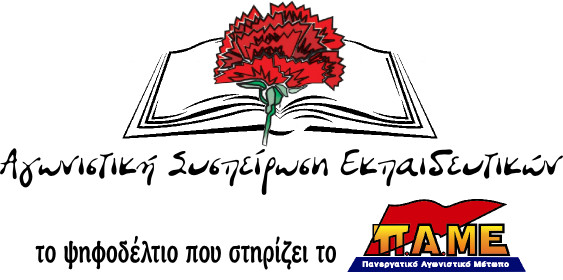 ΙΚΑΡΙΑΣ-ΦΟΥΡΝΩΝΝΟΕΜΒΡΗΣ 2016ΕΚΛΟΓΕΣ Δ.Σ.6 ΝΟΕΜΒΡΗ 2017ΕΚΛΟΓΕΣ Δ.Σ.Ψήφισαν7880Λευκά68Άκυρα322Α.Σ.Ε (το ψηφοδέλτιο που στηρίζει το Π.Α.Μ.Ε)3350ΚΟΝΤΡΑ36-